	Bundesbildungsanstalt für Elementarpädagogik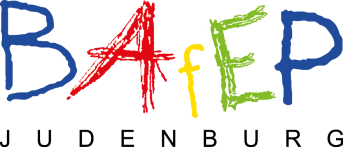 Kolleg für Elementarpädagogik SKZ: 620810Stadionstraße 8-10, 8750 JudenburgTel. +43 5 0248 049E-mail: office@bafepjudenburg.at   www.bafepjudenburg.atLEHRKRÄFTE 2023/2024SprechstundentermineLehrendeAUMAYR KatrinDienstag 13:15 – 14:05, KonferenzzimmerBACHLMAYR MagdalenaDienstag 12:40-13:15, KonferenzzimmerBEREN SarahMontag, 11:30-12:20BINDER Christian Montag, 14:05-14:55BOGENSBERGER FlorianFreitag, 11:30-12:20, MusiktraktDERLER BarbaraFreitag, 10:40-11:30, KonferenzzimmerEGGER-FEIEL UlrikeMittwoch: 11:30 – 12:20, KonferenzzimmerFREIDL Brigitte Montag 13:00 – 14:00FORSTNER-SPEER Birgitnach AbspracheGREINER IrmengardNach telefonischer Vereinbarung im AV- BüroGREINIX IrmgardDonnerstag, 10:40 – 12:00 DirektionGRUBER-MACH NinaDienstag, 08:40 – 09:30HÖGLER ChristaFreitag, 11.30-12.20, KonferenzzimmerKARNER MichaelDonnerstag 12.25 - 13.15 im MusiktraktKLOOS AstridSabbaticalKÖCK JacquelineMontag, 11.30-12.20 KonferenzzimmerKOHLWEG Katrin KarenzKRASSNIG VerenaKarenzLECHNER BarbaraDienstag, 9.35-10.25, Biologie-Nawi-Kabinett LEITGEB-TURECEK Alexius Montag, 10:40- 11:30, BibliothekLEYPOLD TanjaMontag 10:25, KonferenzzimmerLOIBNEGGER GerdFreitag, 8:40 – 9:30, Konferenzzimmer MADL SilviaMontag, 10:40-11:30NARDELLI MarioMontag 13.15 - 14.05 im Musiktrakt und nach telefonischer VereinbarungNEUHOLD Lukas Freitag, 9.35-10.25PICHLER FranziskaDonnerstag, 11:30 – 12:20, Konferenzzimmer PÖLZL ElkeDonnerstag, 10.40 - 11.30PROISSL GabrieleNach AbspracheRATH Eva   Mittwoch, 14.05-14.50, KonferenzzimmerSCHAFFER SabrinaMittwoch, 09:35-10:25SCHNEDL Eva Dienstag, 11:30 – 12:20SCHROTT IrisMontag, 11:30 – 12:20 SEIDL KonstantiaDienstag, 11:30 – 12:20, WerkraumSEITLINGER CarmenDienstag, 11:30-12:20SORGMANN Andrea Donnerstag 12:25 – 13:15 BibliothekSPERDIN BirgitFreitag,11:30-12:20STEINBRUGGER MariaKarenzSTOCKER HelgaDonnerstag 13:20 –14:00STOCKER-BISCHOF IreneNach AbspracheWALDNER DorotheaDonnerstag  11:30 –12:20 KonferenzzimmerWILHELM MariaDonnerstag, 11:30 – 12:20 Konferenzzimmer